Contracts, Schedules and Pricing 
Data StandardsFinance, Procurement and Information ManagementHISO 10084.2:2021November 2021ContributorsWe thank the following people for their contribution to this publication: Patrick Chiu (FPIM Data Lead, NZ Health Partnerships), Sharon Coad (Healthcare Engagement Manager, GS1), Cameron Frith (General Manager Implementation, GS1), Denise Smith (Senior Functional Specialist, NZ Health Partnerships), Erik Salzmann (FPIM Solutions Architect, NZ Health Partnerships), Jacque Lloyd (Manager Procurement, NZ Health Partnerships), Stephanie Regnier (Business Analyst Procurement, NZ Health Partnerships), John Baydee (Data Analyst, NZ Health Partnerships), Mahdia Rajaly (Data Support Analyst Procurement, NZ Health Partnerships), Robert Blass (HSC Data Lead, NZ Health Partnerships), Anneliese Gilbert (Systems Accountant, MidCentral DHB), Frank Rossiter (Manager, Master Data, Catalogue and EDI, HealthSource).Citation: Ministry of Health. 2021. HISO 10084.1:2021 Contracts, Schedules and Pricing Data Standards. Wellington: Ministry of Health.Published November 2021 by the Ministry of Health
PO Box 5013, Wellington 6140, New ZealandISBN 978-1-99-100776-6 (online)
HP 7928Health Information Standards Organisation (HISO) standards are published by the Ministry of Health for the New Zealand health and disability system.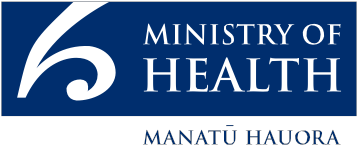 This document is available at health.govt.nzContents1	Purpose	12	Scope	23	Background	34	Definitions	45	Data set specification	55.1	Contracts	75.1.1	HSC contract identifier	75.1.2	Procurement agency’s contract reference identifier	85.1.3	Procurement agency	85.1.4	Contract effective start date	95.1.5	Contract effective end date	95.1.6	Contract title	105.1.7	Contract description	105.1.8	Contract scope	115.1.9	Contract version	115.1.10	Contract status	125.1.11	Contract administrator	125.1.12	HSC supplier identifier	135.1.13	Related HSC contract identifier	135.2	Schedules	145.2.1	HSC schedule identifier	145.2.2	Schedule effective start date	145.2.3	Schedule effective end date	155.2.4	Procurement agency’s schedule reference identifier	155.2.5	Schedule title	165.2.6	Schedule description	165.2.7	Schedule scope	175.2.8	Schedule status	175.2.9	Currency	185.2.10	Schedule price type code	185.2.11	HSC contract identifier	195.2.12	HSC supplier identifier	195.2.13	Related HSC schedule identifier	205.3	Trade item pricing	215.3.1	HSC trade item price identifier	215.3.2	Trade item price effective start date	215.3.3	Trade item price effective end date	225.3.4	Trade item price status	225.3.5	Supplier part number	235.3.6	Trade item price type code	235.3.7	Trade item price value	245.3.8	Trade item purchase unit of measure	245.3.9	Trade item price basis quantity	255.3.10	HSC trade item identifier	255.3.11	HSC schedule identifier	265.4	Contract special conditions	275.4.1	HSC contract special condition identifier	275.4.2	HSC contract identifier	285.4.3	Contract special conditions type	285.4.4	Contract special conditions effective start date	295.4.5	Contract special conditions effective end date	295.4.6	Contract special conditions description	305.4.7	Contract special conditions value	305.5	Schedule special conditions	315.5.1	HSC schedule special condition identifier	315.5.2	HSC schedule identifier	325.5.3	Schedule special conditions type	325.5.4	Schedule special conditions effective start date	335.5.5	Schedule special conditions effective end date	335.5.6	Schedule special conditions description	345.5.7	Schedule special conditions value	345.6	Trade item pricing special conditions	355.6.1	HSC trade item price special condition identifier	355.6.2	HSC trade item price identifier	365.6.3	Trade item price special conditions type	365.6.4	Trade item price special conditions effective start date	375.6.5	Trade item price special conditions effective end date	375.6.6	Trade item price special conditions description	385.6.7	Trade item price special conditions value	386	Adoption roadmap	397	Appendices	407.1	Appendix 1 – Procurement agency	407.2	Appendix 2 – Contract scope	417.3	Appendix 3 – Contract status	417.4	Appendix 4 – Schedule scope	417.5	Appendix 5 – Schedule status	417.6	Appendix 6 – Trade item price status	427.7	Appendix 7 – Contract special conditions type	427.8	Appendix 8 – Schedule special conditions type	437.9	Appendix 9 – trade item special conditions type	44PurposeThe purpose of this document is to define the data standards for contract, schedules and pricing information shared between parties in the New Zealand health and disability system, including district health boards (DHBs), suppliers, PHARMAC and NZ Health Partnerships | Hono Ōranga Aōtearoa.Data standards for the health and disability system underpin the ability to share data with common definition and meaning. This document defines a core set of national master data standards that will provide the basis for establishing the meaning and purpose of contract, schedules and pricing data, and the way it will be managed and shared across the wider health and disability system, to support procurement, purchasing, distribution and consumption. The standard will be used to represent contract, schedules and pricing in the Health System Catalogue (HSC), which will publish information suitable for using within the operational systems of DHBs, suppliers, PHARMAC and NZ Health Partnerships, where the procurement, purchasing, distribution and consumption of medical devices and other products and services will be performed.The Health System Catalogue is a central component of the Health Finance, Procurement and Information Management (FPIM) operational platform that NZ Health Partnerships is building. This version of the standard defines the minimum set of data elements for contracts, schedules and pricing to enable DHBs to review the quality of their data and commence the required data cleansing activities.The standard is expected to evolve over time to meet business requirements, as these are determined. ScopeThe scope of this standard is to define the contracts, schedules and pricing data elements that will support the purchase of medical devices. This document is a companion to HISO 10084.1:2021 Suppliers and Items Data Standards and complements the scope of the earlier document.This document does not provide a technical specification for implementation, such as creating the data elements in a database system. It does not outline issues such as table structures, key fields and relationships between data elements. Additional data elements may be necessary to ensure the data is properly validated and presented. BackgroundThe various organisations in the health sector in New Zealand have to date used locally compiled master data about medical devices. These data sets have represented different subsets of the identifiers and properties associated with contracts, schedules and pricing. Some of the global standard identifiers and attributes have been used in some organisations’ data sets, but not consistently across the sector.This document establishes a common vocabulary and set of information requirements for contracts, schedules and pricing, so that DHBs, suppliers, PHARMAC and NZ Health Partnerships will be able to efficiently and accurately interoperate in the procurement, purchasing, distribution and consumption of medical devices.This standard utilises established global and New Zealand standards for identifying, classifying and describing contracts, schedules and pricing. The use of these established standards will reduce uncertainty about the identity of contracts and schedules and will increase the ability to incorporate information automatically from industry data pools and to transact electronically.The published HISO standards most relevant to this standard are:HISO 10084.1:2021 Suppliers and Items Data StandardsHISO 10024.2:2017 Medical Device Terminology and Identification StandardsHISO 10029:2015 Health Information Security Framework HISO 10063:2016 GS1 Standards EndorsementHISO 10033:2017 SNOMED CT EndorsementThe most relevant legislation and regulations includes the following:Health Act 1956 Health and Disability Commissioner (Code of Health and Disability Services Consumers’ Rights) Regulations 1996 Health Information Privacy Code 2020Medicines Act 1981New Zealand Business Number Act 2016Privacy Act 2020DefinitionsThe following special terms are used in this document.Contract – a contract is a commercial agreement between a Procurement Agency and an Organisation for the supply of medical devices with an agreed set of terms and conditions.GS1 – a not-for-profit organization that develops and maintains global standards for business communication.Global Trade Item Number (GTIN) – GS1 standard identifier used to uniquely identify a trade item in the global supply chain. Health System Catalogue – A single, up-to-date and comprehensive national product catalogue, adopted and integrated across the New Zealand Public Health Sector. Health System Catalogue item – a product or service represented in the Health System Catalogue (HSC). The item representation of a product is equivalent to the type of object manufactured and its function, regardless of the number of units of product aggregated into packaging. A product is manifested as one or more trade items.Master data – stable and authoritative reference information about an entity. The same information needs to be used to identify and describe the entity across business processes, organisations and systems to avoid inconsistency, ambiguity and unhelpful duplication of entity information. Examples of entities which need to have their master data managed are supplier and trade item.Medical Devices – products that meet the legal definition of a medical device as per the Medicine Act (1981).  In practice this means nearly everything used in patient care in a hospital, from bandages to plastic tubing, to surgical implants. It excludes all pharmaceuticals, all services, administrative equipment, and facilities expenses, but includes laboratory equipment, spare parts, and supplies, gases like oxygen, and specialised equipment like hydraulic beds.Schedule – a schedule is a section or a chapter within a contract, this could also be a separate document but references to the contract for terms and conditions (eg. a master services agreement). It is used to group a set of trade items.Trade item – any product or service that may be priced, ordered or invoiced at any point in the supply chain. The aggregation level (or single unit) of a product or service that may be priced, or ordered, or invoiced at any point in any supply chain. An aggregation of multiple units may be a pack or case, for example, each of these levels being a different trade item. Trade item pricing – defines a price for a particular trade item at a specific unit of measure.Data set specificationThis section provides a templated definition for each data element making up the overall contracts, schedules and pricing data set in the Health System Catalogue.Data element specifications are provided for:ContractsSchedulesSuppliersTrade item pricingContract special conditionsSchedule special conditionsTrade item pricing special conditionsData element templateData element specifications are presented in the following templated form based on publicly available standard ISO/IEC 11179 Information Technology – Metadata Registries (MDR). The template is extended in this document to add metadata elements relating to purpose, use case and authoritative source.In addition to the named data types in the template, any of the data types listed in publicly available standard ISO/IEC 114-04:2007 Information technology – General purpose data types may be used in data element specifications.Annex F of ISO/IEC 11179-3 Information technology – Metadata registries – Part 3: Registry metamodel and basic attributes lists further permissible representation classes.Character setsText data elements for person’s names and for places must accommodate macrons for te reo Māori and diacritic characters for other commonly used languages. By default, this means using the Unicode Basic Latin, Latin-1 Supplement and Latin Extended A character sets.ISO/IEC 10646:2017 Information technology – Universal Coded Character Set (UCS) is the character set standard and UTF-8 the required character encoding. Alphabetic and alphanumeric codes and identifiers are at least restricted to printable Basic Latin characters and normally further.ContractsThis section describes the proposed data elements used for National contracts. This proposed data standard reflects the logical view of the data. It does not represent the physical implementation of the dataHSC contract identifierProcurement agency’s contract reference identifierProcurement agencyContract effective start dateContract effective end dateContract titleContract descriptionContract scopeContract versionContract statusContract administratorHSC supplier identifierRelated HSC contract identifierSchedulesThis section describes the proposed data elements used for national schedules. HSC schedule identifierSchedule effective start dateSchedule effective end dateProcurement agency’s schedule reference identifierSchedule titleSchedule description	Schedule scopeSchedule statusCurrencySchedule price type codeHSC contract identifierHSC supplier identifierRelated HSC schedule identifierTrade item pricingThis section describes the proposed trade item pricing data elements used for trade items. HSC trade item price identifierTrade item price effective start dateTrade item price effective end dateTrade item price statusSupplier part numberTrade item price type codeTrade item price valueTrade item purchase unit of measureTrade item price basis quantityHSC trade item identifierHSC schedule identifierContract special conditionsThis section describes the proposed data elements used for contract special conditions.HSC contract special condition identifierHSC contract identifierContract special conditions typeContract special conditions effective start dateContract special conditions effective end dateContract special conditions descriptionContract special conditions valueSchedule special conditionsThis section describes the proposed data elements used for schedule special conditions.HSC schedule special condition identifierHSC schedule identifierSchedule special conditions typeSchedule special conditions effective start dateSchedule special conditions effective end dateSchedule special conditions descriptionSchedule special conditions valueTrade item pricing special conditionsThis section describes the proposed data elements used for trade item price special conditions.HSC trade item price special condition identifierHSC trade item price identifierTrade item price special conditions typeTrade item price special conditions effective start dateTrade item price special conditions effective end dateTrade item price special conditions descriptionTrade item price special conditions valueAdoption roadmapNZ Health Partnerships is responsible for leading DHBs’ adoption of the standards specified here for the Health System Catalogue.The adoption roadmap for these standards has these steps:Testing this first edition of the standard with identified early adopter DHBs.Monitoring the resulting data quality and refining the standards where necessary to ensure realisation of programme benefits.Implementation of the standards across all remaining DHBs.Continual enhancements of the standards, subject to lessons learned and the requirements of future related programmes of work.During the early adoption and full implementation phases these standards will be subject to ongoing review by the Cross-Sector Data Governance Group which is a subcommittee of the FPIM Governance Board chaired by the Director-General of Health. The Cross-Sector Data Governance Group will include representatives from DHBs, PHARMAC, the supplier community, HISO and the Ministry of Health. Timing of the implementation of these standards at each DHB will be in accordance with the engagement and implementation plans agreed between DHBs and the Health System Catalogue programme.The Health System Catalogue programme of work is a tiered model approach with selected early adopter DHBs and early adopter suppliers. The data standards, as well as sample data have been shared with the early adopters.The approved data standards will be utilised within the Health System Catalogue, as it is being built and over time, and as the catalogue is populated, more DHBs will be brought on board. Integration of data with MBIE, Suppliers, GS1 and PHARMAC, will be automated as much as possible to enable efficiencies.  The adoption of the Health System Catalogue by Private Surgical Hospitals is out of scope for the foundational phase of the programme and will be considered at a later stage.Future reporting will sit within the Spend Data Repository. This is a central and enhanced data repository of the actual spend by all DHBs, plus the reporting and analytics capabilities necessary for DHBs and contract owners to better understand what is being purchased, where and at what price. During the foundation programme of work, DHBs will begin to provide data on actual purchasing activity, including activity related to medical devices, in a standard format, complete with the data necessary to consolidate and compare all DHBs purchasing activity to collective contract compliance.AppendicesAppendix 1 – Procurement agencyAppendix 2 – Contract scopeAppendix 3 – Contract statusAppendix 4 – Schedule scopeAppendix 5 – Schedule statusAppendix 6 – Trade item price statusAppendix 7 – Contract special conditions typeAppendix 8 – Schedule special conditions typeAppendix 9 – trade item special conditions type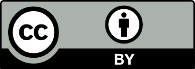 This work is licensed under the Creative Commons Attribution 4.0 International licence. In essence, you are free to: share ie, copy and redistribute the material in any medium or format; adapt ie, remix, transform and build upon the material. You must give appropriate credit, provide a link to the licence and indicate if changes were made.NameData element nameData element nameData element nameDefinitionA statement that expresses the essential nature of the data element and its differentiation from other elements in the data setA statement that expresses the essential nature of the data element and its differentiation from other elements in the data setA statement that expresses the essential nature of the data element and its differentiation from other elements in the data setPurposeA statement that expresses the reason for the data elementA statement that expresses the reason for the data elementA statement that expresses the reason for the data elementUse caseA statement that expresses the situation in which the data element could potentially be usedA statement that expresses the situation in which the data element could potentially be usedA statement that expresses the situation in which the data element could potentially be usedSource standardsEstablished data definitions or guidelines pertaining to the data element (GS1 data type and max length)Established data definitions or guidelines pertaining to the data element (GS1 data type and max length)Established data definitions or guidelines pertaining to the data element (GS1 data type and max length)Authoritative sourcePotential location where the data originates from in the suggested order of preferencePotential location where the data originates from in the suggested order of preferencePotential location where the data originates from in the suggested order of preferenceData typeAlphabetic (A) DateNumeric (N)Alphanumeric (X)BooleanRepresentational classCode 		Date/timeText 		Value Identifier 	IndicatorDateField sizeMaximum number of charactersRepresentational layoutThe formatted arrangement of characters in alphanumeric elements, eg:X(50) for a 50-character alphanumeric stringN(8) for an 8-digit numberNNAAAA for a formatted alphanumeric identifierValue domainThe valid values or codes that are acceptable for the data elementEach coded data element has a specified code setThe valid values or codes that are acceptable for the data elementEach coded data element has a specified code setThe valid values or codes that are acceptable for the data elementEach coded data element has a specified code setObligationIndicates if the data element is mandatory, conditional or optionalMandatory means the data element is required unless an exception process is followedConditional means the data element is required based on another data elementOptional means that the data element is available but is not obligatory Indicates if the data element is mandatory, conditional or optionalMandatory means the data element is required unless an exception process is followedConditional means the data element is required based on another data elementOptional means that the data element is available but is not obligatory Indicates if the data element is mandatory, conditional or optionalMandatory means the data element is required unless an exception process is followedConditional means the data element is required based on another data elementOptional means that the data element is available but is not obligatory Guide for useAdditional guidance to inform the use of the data element.Additional guidance to inform the use of the data element.Additional guidance to inform the use of the data element.NameHSC contract identifierHSC contract identifierHSC contract identifierDefinitionA unique character or string of numbers assigned to a contract which identifies a contract.A unique character or string of numbers assigned to a contract which identifies a contract.A unique character or string of numbers assigned to a contract which identifies a contract.PurposeProvides a unified unique contract identifier for efficient integration of information within the health sector, within the business processes and between systems.Provides a unified unique contract identifier for efficient integration of information within the health sector, within the business processes and between systems.Provides a unified unique contract identifier for efficient integration of information within the health sector, within the business processes and between systems.Use caseThe end user should be able to view the unique HSC contract identifier for all contracts.The system should automatically assign a unique number to a contract.Outcome is a unique string of characters and/or digits is assigned to a contract.The end user should be able to view the unique HSC contract identifier for all contracts.The system should automatically assign a unique number to a contract.Outcome is a unique string of characters and/or digits is assigned to a contract.The end user should be able to view the unique HSC contract identifier for all contracts.The system should automatically assign a unique number to a contract.Outcome is a unique string of characters and/or digits is assigned to a contract.Source standards - - -Authoritative sourceInternal systemInternal systemInternal systemData typeAlphanumeric Representational class Identifier Field size10Representational layout X(10) Value domain - - -ObligationMandatoryMandatoryMandatoryGuide for use - - -NameProcurement agency’s contract reference identifierProcurement agency’s contract reference identifierProcurement agency’s contract reference identifierDefinitionThe contract reference identifier from the procurement agency’s contract management system. This is likely to be a system generated identifier that may not be known to end users.The contract reference identifier from the procurement agency’s contract management system. This is likely to be a system generated identifier that may not be known to end users.The contract reference identifier from the procurement agency’s contract management system. This is likely to be a system generated identifier that may not be known to end users.PurposeThis field is used to identify the contract reference identifier allocated to the contract by the procurement agency's contract management system.This field is used to identify the contract reference identifier allocated to the contract by the procurement agency's contract management system.This field is used to identify the contract reference identifier allocated to the contract by the procurement agency's contract management system.Use caseThe end user is able to search for a contract by the procurement agency's contract reference identifier.The system retrieves all contracts, price schedules or items based on the search criteria(s).Outcome is that contracts can be identified.The end user is able to search for a contract by the procurement agency's contract reference identifier.The system retrieves all contracts, price schedules or items based on the search criteria(s).Outcome is that contracts can be identified.The end user is able to search for a contract by the procurement agency's contract reference identifier.The system retrieves all contracts, price schedules or items based on the search criteria(s).Outcome is that contracts can be identified.Source standards---Authoritative sourceProcurement agencyProcurement agencyProcurement agencyData typeAlphanumericRepresentational class IdentifierField size50Representational layout X(50)Value domain---ObligationMandatoryMandatoryMandatoryGuide for use---NameProcurement agencyProcurement agencyProcurement agencyDefinitionField to record the name of the original organisation that negotiated the contract.Field to record the name of the original organisation that negotiated the contract.Field to record the name of the original organisation that negotiated the contract.PurposeAllows for the ability to report on contracts, and the ability to refer to the appropriate organisation, if required eg. PHARMAC, NZ Health Partnerships.Allows for the ability to report on contracts, and the ability to refer to the appropriate organisation, if required eg. PHARMAC, NZ Health Partnerships.Allows for the ability to report on contracts, and the ability to refer to the appropriate organisation, if required eg. PHARMAC, NZ Health Partnerships.Use caseThe end user is able to select the correct procurement agency.Outcome is that the procurement agency is displayed correctly.The end user is able to select the correct procurement agency.Outcome is that the procurement agency is displayed correctly.The end user is able to select the correct procurement agency.Outcome is that the procurement agency is displayed correctly.Source standards---Authoritative sourceProcurement agencyProcurement agencyProcurement agencyData typeAlphanumericRepresentational class CodeField size50Representational layout X(50)Value domainAppendix 1. Procurement agencyAppendix 1. Procurement agencyAppendix 1. Procurement agencyObligationMandatoryMandatoryMandatoryGuide for use---NameContract effective start dateContract effective start dateContract effective start dateDefinitionFirst day that this pricing component becomes effective eg. the date the contract becomes effective from (example 2022-Jan-31).First day that this pricing component becomes effective eg. the date the contract becomes effective from (example 2022-Jan-31).First day that this pricing component becomes effective eg. the date the contract becomes effective from (example 2022-Jan-31).PurposeThis attribute helps the user to know if a contract is able to be used.This attribute helps the user to know if a contract is able to be used.This attribute helps the user to know if a contract is able to be used.Use caseThe end user is able to see when the contract started.Outcome is that the correct date is displayed.The end user is able to see when the contract started.Outcome is that the correct date is displayed.The end user is able to see when the contract started.Outcome is that the correct date is displayed.Source standardsGS1: effectiveStartDateTime (string, 26)GS1: effectiveStartDateTime (string, 26)GS1: effectiveStartDateTime (string, 26)Authoritative sourceProcurement agencyProcurement agencyProcurement agencyData typeDate/timeRepresentational class Date/timeField size26Representational layout CCYY-MM-DD hh:mm:ssValue domain---ObligationMandatoryMandatoryMandatoryGuide for use---NameContract effective end dateContract effective end dateContract effective end dateDefinitionLast day that this pricing component is effective eg. expiry date for the contract adjusted for any extensions or renewals (example 2027-Dec-31).Last day that this pricing component is effective eg. expiry date for the contract adjusted for any extensions or renewals (example 2027-Dec-31).Last day that this pricing component is effective eg. expiry date for the contract adjusted for any extensions or renewals (example 2027-Dec-31).PurposeThis attribute helps the user to know if the contract has ended.This attribute helps the user to know if the contract has ended.This attribute helps the user to know if the contract has ended.Use caseThe end user is able to see when the contract ended.The system restricts the users’ ability to enter information under the contract if it has ended.Outcome is that products/items cannot be purchased from contracts that are not active.The end user is able to see when the contract ended.The system restricts the users’ ability to enter information under the contract if it has ended.Outcome is that products/items cannot be purchased from contracts that are not active.The end user is able to see when the contract ended.The system restricts the users’ ability to enter information under the contract if it has ended.Outcome is that products/items cannot be purchased from contracts that are not active.Source standardsGS1: effectiveEndDateTime (string, 26)GS1: effectiveEndDateTime (string, 26)GS1: effectiveEndDateTime (string, 26)Authoritative sourceProcurement agencyProcurement agencyProcurement agencyData typeDate/timeRepresentational class Date/timeField size26Representational layout CCYY-MM-DD hh:mm:ssValue domain---ObligationOptionalOptionalOptionalGuide for useEvergreen contracts are excluded from requiring this dateEvergreen contracts are excluded from requiring this dateEvergreen contracts are excluded from requiring this dateNameContract titleContract titleContract titleDefinitionField for the contract title as per the original contract document. Field for the contract title as per the original contract document. Field for the contract title as per the original contract document. PurposeProvides a reference link to the physical contract document.Provides a reference link to the physical contract document.Provides a reference link to the physical contract document.Use caseThe end user is able to enter the contract title.Outcome is that the correct contract title is displayed.The end user is able to enter the contract title.Outcome is that the correct contract title is displayed.The end user is able to enter the contract title.Outcome is that the correct contract title is displayed.Source standards---Authoritative sourceProcurement agencyProcurement agencyProcurement agencyData typeAlphanumericRepresentational class TextField size200Representational layout X(200)Value domain---ObligationMandatoryMandatoryMandatoryGuide for useNote: this may not be unique at sector levelNote: this may not be unique at sector levelNote: this may not be unique at sector levelNameContract descriptionContract descriptionContract descriptionDefinitionFree text field to record a long-form human understandable context, above what has been recorded for the Contract title data element.Free text field to record a long-form human understandable context, above what has been recorded for the Contract title data element.Free text field to record a long-form human understandable context, above what has been recorded for the Contract title data element.PurposeUsed to identify and search for contracts, providing human understandable text.Used to identify and search for contracts, providing human understandable text.Used to identify and search for contracts, providing human understandable text.Use caseThe end user is able to search and identify contracts based on meaningful text.Outcome is that contracts are easy to find.The end user is able to search and identify contracts based on meaningful text.Outcome is that contracts are easy to find.The end user is able to search and identify contracts based on meaningful text.Outcome is that contracts are easy to find.Source standards---Authoritative sourceProcurement agencyProcurement agencyProcurement agencyData typeAlphanumericRepresentational class TextField size200Representational layout X(200)Value domain---ObligationOptionalOptionalOptionalGuide for use---NameContract scopeContract scopeContract scopeDefinitionField for identifying the contract jurisdiction and scope of organisations.Field for identifying the contract jurisdiction and scope of organisations.Field for identifying the contract jurisdiction and scope of organisations.PurposeUsed to identify the scope of the contract, reporting classification and drive the process for the organisation to uptake the contract (eg. privity for National Contracts).Used to identify the scope of the contract, reporting classification and drive the process for the organisation to uptake the contract (eg. privity for National Contracts).Used to identify the scope of the contract, reporting classification and drive the process for the organisation to uptake the contract (eg. privity for National Contracts).Use caseThe end user is able to select the correct contract scope value.Outcome is that users are able to identify what jurisdiction the contract belongs to.The end user is able to select the correct contract scope value.Outcome is that users are able to identify what jurisdiction the contract belongs to.The end user is able to select the correct contract scope value.Outcome is that users are able to identify what jurisdiction the contract belongs to.Source standards---Authoritative sourceProcurement agencyProcurement agencyProcurement agencyData typeAlphanumericRepresentational class CodeField size15Representational layout X(15)Value domainAppendix 2. Contract scope Appendix 2. Contract scope Appendix 2. Contract scope ObligationMandatoryMandatoryMandatoryGuide for use---NameContract versionContract versionContract versionDefinitionA value that uniquely identifies the version number of the contract as per the physical contract.A value that uniquely identifies the version number of the contract as per the physical contract.A value that uniquely identifies the version number of the contract as per the physical contract.PurposeProvides reference information to the current physical contract.Provides reference information to the current physical contract.Provides reference information to the current physical contract.Use caseThe end user is able to identify the version of the current contract.Outcome is that the correct version on the contract is displayed.The end user is able to identify the version of the current contract.Outcome is that the correct version on the contract is displayed.The end user is able to identify the version of the current contract.Outcome is that the correct version on the contract is displayed.Source standards---Authoritative sourceProcurement agencyProcurement agencyProcurement agencyData typeAlphanumericRepresentational class TextField size15Representational layout X(15) Value domain---ObligationMandatoryMandatoryMandatoryGuide for use---NameContract statusContract statusContract statusDefinitionField to indicate the current lifecycle status of the contract.Field to indicate the current lifecycle status of the contract.Field to indicate the current lifecycle status of the contract.PurposeProvides reference information as to the status of the contract.Provides reference information as to the status of the contract.Provides reference information as to the status of the contract.Use caseThe end user is able to see the status of the contract and determine if they can purchase from the contract.The system allows users to purchase from active contracts and stops users from purchasing items from inactive contracts.Outcome is items can be purchased from active contracts and items are not able to be purchased from inactive contracts.The end user is able to see the status of the contract and determine if they can purchase from the contract.The system allows users to purchase from active contracts and stops users from purchasing items from inactive contracts.Outcome is items can be purchased from active contracts and items are not able to be purchased from inactive contracts.The end user is able to see the status of the contract and determine if they can purchase from the contract.The system allows users to purchase from active contracts and stops users from purchasing items from inactive contracts.Outcome is items can be purchased from active contracts and items are not able to be purchased from inactive contracts.Source standards---Authoritative sourceProcurement agencyProcurement agencyProcurement agencyData typeAlphanumericRepresentational class CodeField size15Representational layout X(15)Value domainAppendix 3. Contract statusAppendix 3. Contract statusAppendix 3. Contract statusObligationMandatoryMandatoryMandatoryGuide for use---NameContract administratorContract administratorContract administratorDefinitionField to record the role, within the procurement agency, that is responsible for maintaining a particular contract.Field to record the role, within the procurement agency, that is responsible for maintaining a particular contract.Field to record the role, within the procurement agency, that is responsible for maintaining a particular contract.PurposeProvides information about who is responsible for administering this contract.Provides information about who is responsible for administering this contract.Provides information about who is responsible for administering this contract.Use caseThe end user is able to determine who the procurement agency's contract administrator is.The system displays relevant details as required.The outcome is that the end user is able to have queries answered.The end user is able to determine who the procurement agency's contract administrator is.The system displays relevant details as required.The outcome is that the end user is able to have queries answered.The end user is able to determine who the procurement agency's contract administrator is.The system displays relevant details as required.The outcome is that the end user is able to have queries answered.Source standards---Authoritative sourceProcurement agencyProcurement agencyProcurement agencyData typeAlphanumericRepresentational class TextField size50Representational layout X(50)Value domain---ObligationMandatoryMandatoryMandatoryGuide for use---NameHSC supplier identifierHSC supplier identifierHSC supplier identifierDefinitionAn alphanumeric string which uniquely identifies a supplier eg. 1234567890 An alphanumeric string which uniquely identifies a supplier eg. 1234567890 An alphanumeric string which uniquely identifies a supplier eg. 1234567890 PurposeField for the HSC supplier identifier attribute which allows the schedule and contract to be linked to the supplier.Field for the HSC supplier identifier attribute which allows the schedule and contract to be linked to the supplier.Field for the HSC supplier identifier attribute which allows the schedule and contract to be linked to the supplier.Use caseThe end user should be able to enter and view the HSC supplier identifier.The system should automatically link the supplier to the contract and to the schedule.Outcome is that the contract record is linked to the schedule record.The end user should be able to enter and view the HSC supplier identifier.The system should automatically link the supplier to the contract and to the schedule.Outcome is that the contract record is linked to the schedule record.The end user should be able to enter and view the HSC supplier identifier.The system should automatically link the supplier to the contract and to the schedule.Outcome is that the contract record is linked to the schedule record.Source standardsThis element is described in HISO 10084:1 National Data Standards for Suppliers and Items.This element is described in HISO 10084:1 National Data Standards for Suppliers and Items.This element is described in HISO 10084:1 National Data Standards for Suppliers and Items.Authoritative sourceInternal systemInternal systemInternal systemData typeAlphanumericRepresentational class IdentifierField size10Representational layout X(10)Value domain---ObligationMandatoryMandatoryMandatoryGuide for useForeign key to the related record in the supplier entityForeign key to the related record in the supplier entityForeign key to the related record in the supplier entityNameRelated HSC contract identifierRelated HSC contract identifierRelated HSC contract identifierDefinitionA unique character or string of numbers assigned to a contract which identifies a contract.A unique character or string of numbers assigned to a contract which identifies a contract.A unique character or string of numbers assigned to a contract which identifies a contract.PurposeProvides information about the contracts that are related, such as superseded contracts.Provides information about the contracts that are related, such as superseded contracts.Provides information about the contracts that are related, such as superseded contracts.Use caseThe end user is able to identify contracts that are related.Outcome is that the contracts are linked correctly.The end user is able to identify contracts that are related.Outcome is that the contracts are linked correctly.The end user is able to identify contracts that are related.Outcome is that the contracts are linked correctly.Source standards---Authoritative sourceInternal systemInternal systemInternal systemData typeAlphanumericRepresentational class IdentifierField size10Representational layout X(10)Value domain---ObligationOptionalOptionalOptionalGuide for useThis may be a multi value attribute, to enable contracts to be related to multiple contracts. A relationship record should be created for each related contract.Foreign key to the related record in the contract entity.This may be a multi value attribute, to enable contracts to be related to multiple contracts. A relationship record should be created for each related contract.Foreign key to the related record in the contract entity.This may be a multi value attribute, to enable contracts to be related to multiple contracts. A relationship record should be created for each related contract.Foreign key to the related record in the contract entity.NameHSC Schedule identifierHSC Schedule identifierHSC Schedule identifierDefinitionA unique character or string of numbers assigned to a schedule, which uniquely identifies the schedule eg. 1234567890.A unique character or string of numbers assigned to a schedule, which uniquely identifies the schedule eg. 1234567890.A unique character or string of numbers assigned to a schedule, which uniquely identifies the schedule eg. 1234567890.PurposeProvides a unified unique schedule identifier for efficient integration of information within the health sector, within the business processes and between systems.Provides a unified unique schedule identifier for efficient integration of information within the health sector, within the business processes and between systems.Provides a unified unique schedule identifier for efficient integration of information within the health sector, within the business processes and between systems.Use caseThe end user should be able to view the assigned value to each schedule.The system assigns a unique schedule number to each schedule.Outcome is that the identifier will be assigned to a schedule.The end user should be able to view the assigned value to each schedule.The system assigns a unique schedule number to each schedule.Outcome is that the identifier will be assigned to a schedule.The end user should be able to view the assigned value to each schedule.The system assigns a unique schedule number to each schedule.Outcome is that the identifier will be assigned to a schedule.Source standards---Authoritative sourceInternal systemInternal systemInternal systemData typeAlphanumeric Representational class Identifier Field size10 Representational layout X(10)Value domain---ObligationMandatoryMandatoryMandatoryGuide for use---NameSchedule effective start dateSchedule effective start dateSchedule effective start dateDefinitionFirst day that this pricing component becomes effective eg. the date the price schedule becomes effective from (example 2022-Jan-31).First day that this pricing component becomes effective eg. the date the price schedule becomes effective from (example 2022-Jan-31).First day that this pricing component becomes effective eg. the date the price schedule becomes effective from (example 2022-Jan-31).PurposeThis attribute helps the user to know if a schedule is able to be used.This attribute helps the user to know if a schedule is able to be used.This attribute helps the user to know if a schedule is able to be used.Use caseThe end user is able to identify the date on which the schedule is effective from.Outcome is that users are able to identify the date that the schedule is available.The end user is able to identify the date on which the schedule is effective from.Outcome is that users are able to identify the date that the schedule is available.The end user is able to identify the date on which the schedule is effective from.Outcome is that users are able to identify the date that the schedule is available.Source standardsGS1: effectiveStartDateTime (string, 26)GS1: effectiveStartDateTime (string, 26)GS1: effectiveStartDateTime (string, 26)Authoritative sourceProcurement agencyProcurement agencyProcurement agencyData typeDate/timeRepresentational class Date/timeField size26Representational layout CCYY-MM-DD hh:mm:ssValue domain---ObligationMandatoryMandatoryMandatoryGuide for use---NameSchedule effective end dateSchedule effective end dateSchedule effective end dateDefinitionLast day that this pricing component is effective eg. the date to indicate that no more purchasing is allowed from this schedule (example 2027-Dec-31).Last day that this pricing component is effective eg. the date to indicate that no more purchasing is allowed from this schedule (example 2027-Dec-31).Last day that this pricing component is effective eg. the date to indicate that no more purchasing is allowed from this schedule (example 2027-Dec-31).PurposeThis attribute helps the user to know if the schedule has ended.This attribute helps the user to know if the schedule has ended.This attribute helps the user to know if the schedule has ended.Use caseThe end user is able to identify the date on which the schedule is effective to.The system should stop the ability for the schedule to be used.Outcome is that users are able to identify the date that the schedule is not available.The end user is able to identify the date on which the schedule is effective to.The system should stop the ability for the schedule to be used.Outcome is that users are able to identify the date that the schedule is not available.The end user is able to identify the date on which the schedule is effective to.The system should stop the ability for the schedule to be used.Outcome is that users are able to identify the date that the schedule is not available.Source standardsGS1: effectiveEndDateTime (string, 26)GS1: effectiveEndDateTime (string, 26)GS1: effectiveEndDateTime (string, 26)Authoritative sourceProcurement agencyProcurement agencyProcurement agencyData typeDate/timeRepresentational class Date/timeField size26Representational layout CCYY-MM-DD hh:mm:ssValue domain---ObligationOptionalOptionalOptionalGuide for use---NameProcurement agency’s schedule reference identifierProcurement agency’s schedule reference identifierProcurement agency’s schedule reference identifierDefinitionThe schedule reference identifier from the procurement agency's contract management system. This is likely to be a system generated identifier that may not be known to end users.The schedule reference identifier from the procurement agency's contract management system. This is likely to be a system generated identifier that may not be known to end users.The schedule reference identifier from the procurement agency's contract management system. This is likely to be a system generated identifier that may not be known to end users.PurposeThis field is used to identify the schedule reference identifier allocated to the schedule by the procurement agency's contract management system.This field is used to identify the schedule reference identifier allocated to the schedule by the procurement agency's contract management system.This field is used to identify the schedule reference identifier allocated to the schedule by the procurement agency's contract management system.Use caseThe end user is able to search for a schedule by the procurement agency's schedule reference identifier.The system retrieves all contracts, price schedules or items based on the search criteria(s).Outcome is that schedule can be identified.The end user is able to search for a schedule by the procurement agency's schedule reference identifier.The system retrieves all contracts, price schedules or items based on the search criteria(s).Outcome is that schedule can be identified.The end user is able to search for a schedule by the procurement agency's schedule reference identifier.The system retrieves all contracts, price schedules or items based on the search criteria(s).Outcome is that schedule can be identified.Source standards---Authoritative sourceProcurement agencyProcurement agencyProcurement agencyData typeAlphanumericRepresentational class Identifier Field size50Representational layout X(50)Value domain---ObligationOptionalOptionalOptionalGuide for use---NameSchedule titleSchedule titleSchedule titleDefinitionField for the schedule title as per the original schedule document.Field for the schedule title as per the original schedule document.Field for the schedule title as per the original schedule document.PurposeProvides a reference link to the physical schedule document.Provides a reference link to the physical schedule document.Provides a reference link to the physical schedule document.Use caseThe end user is able to enter the schedule title.Outcome is that the correct schedule title is displayed.The end user is able to enter the schedule title.Outcome is that the correct schedule title is displayed.The end user is able to enter the schedule title.Outcome is that the correct schedule title is displayed.Source standards---Authoritative sourceProcurement agencyProcurement agencyProcurement agencyData typeAlphanumericRepresentational class TextField size200 Representational layout X(200)Value domain---ObligationOptionalOptionalOptionalGuide for use---NameSchedule descriptionSchedule descriptionSchedule descriptionDefinitionFree text field to record a long-form human understandable context, above what has been recorded for the schedule title element.Free text field to record a long-form human understandable context, above what has been recorded for the schedule title element.Free text field to record a long-form human understandable context, above what has been recorded for the schedule title element.PurposeUsed to identify and search for schedules, providing human understandable text.Used to identify and search for schedules, providing human understandable text.Used to identify and search for schedules, providing human understandable text.Use caseThe end user is able to search for and select the correct schedule.Outcome is that the correct schedule description is displayed.The end user is able to search for and select the correct schedule.Outcome is that the correct schedule description is displayed.The end user is able to search for and select the correct schedule.Outcome is that the correct schedule description is displayed.Source standards---Authoritative sourceProcurement agencyProcurement agencyProcurement agencyData typeAlphanumericRepresentational class TextField size200 Representational layout X(200)Value domain---ObligationOptionalOptionalOptionalGuide for use---NameSchedule scopeSchedule scopeSchedule scopeDefinitionField for identifying the schedule jurisdiction and scope of organisations.Field for identifying the schedule jurisdiction and scope of organisations.Field for identifying the schedule jurisdiction and scope of organisations.PurposeUsed to identify the scope of the schedule and drive the process for the organisation to uptake the schedule. (eg. privity for national contracts and/or associated schedules).Used to identify the scope of the schedule and drive the process for the organisation to uptake the schedule. (eg. privity for national contracts and/or associated schedules).Used to identify the scope of the schedule and drive the process for the organisation to uptake the schedule. (eg. privity for national contracts and/or associated schedules).Use caseThe end user is able to select the correct schedule scope value.Outcome is that users are able to identify what jurisdiction the schedule belongs to.The end user is able to select the correct schedule scope value.Outcome is that users are able to identify what jurisdiction the schedule belongs to.The end user is able to select the correct schedule scope value.Outcome is that users are able to identify what jurisdiction the schedule belongs to.Source standards---Authoritative sourceProcurement agencyProcurement agencyProcurement agencyData typeAlphanumericRepresentational class CodeField size50 Representational layout X(50)Value domainAppendix 4. Schedule scopeAppendix 4. Schedule scopeAppendix 4. Schedule scopeObligationMandatoryMandatoryMandatoryGuide for use---NameSchedule statusSchedule statusSchedule statusDefinitionField to indicate the current lifecycle status of the schedule.Field to indicate the current lifecycle status of the schedule.Field to indicate the current lifecycle status of the schedule.PurposeProvides reference information as to the status of the schedule.Provides reference information as to the status of the schedule.Provides reference information as to the status of the schedule.Use caseThe end user is able to see the status of the schedule and determine if they can purchase from the schedule.The system allows users to purchase from active schedules and stops users from purchasing items from inactive schedules.Outcome is items can be purchased from active schedules and items are not able to be purchased from inactive schedules.The end user is able to see the status of the schedule and determine if they can purchase from the schedule.The system allows users to purchase from active schedules and stops users from purchasing items from inactive schedules.Outcome is items can be purchased from active schedules and items are not able to be purchased from inactive schedules.The end user is able to see the status of the schedule and determine if they can purchase from the schedule.The system allows users to purchase from active schedules and stops users from purchasing items from inactive schedules.Outcome is items can be purchased from active schedules and items are not able to be purchased from inactive schedules.Source standards---Authoritative sourceProcurement agencyProcurement agencyProcurement agencyData typeAlphanumericRepresentational class CodeField size50 Representational layout X(50)Value domainAppendix 5. Schedule statusAppendix 5. Schedule statusAppendix 5. Schedule statusObligationMandatoryMandatoryMandatoryGuide for use---NameCurrencyCurrencyCurrencyDefinitionField for identifying the currency attached to a schedule.Field for identifying the currency attached to a schedule.Field for identifying the currency attached to a schedule.PurposeAllows for the effective communication of the price.Allows for the effective communication of the price.Allows for the effective communication of the price.Use caseThe end user knows what currency they are using to purchase an item.The outcome is that the correct currency is displayed.The end user knows what currency they are using to purchase an item.The outcome is that the correct currency is displayed.The end user knows what currency they are using to purchase an item.The outcome is that the correct currency is displayed.Source standardsISOISOISOAuthoritative sourceProcurement agencyProcurement agencyProcurement agencyData typeAlphanumericRepresentational class CodeField size3 Representational layout X(3)Value domain https://www.iso.org/iso-4217-currency-codes.html https://www.iso.org/iso-4217-currency-codes.html https://www.iso.org/iso-4217-currency-codes.htmlObligationMandatoryMandatoryMandatoryGuide for use---NameSchedule price type codeSchedule price type codeSchedule price type codeDefinitionA code used to indicate the kind or class of a price component eg. LIST_PRICEA code used to indicate the kind or class of a price component eg. LIST_PRICEA code used to indicate the kind or class of a price component eg. LIST_PRICEPurposeAllows for the ability to cater for different kinds of prices that may be associated with a trade item at a particular point in time.Allows for the ability to cater for different kinds of prices that may be associated with a trade item at a particular point in time.Allows for the ability to cater for different kinds of prices that may be associated with a trade item at a particular point in time.Use caseThe end user is able to purchase a particular Item.The system displays multiple prices based on the price type and provide meaningful derived fields, eg. savings from buying tier 1 versus tier 2 pricing.Outcome is that the end user made an informed buying decision.The end user is able to purchase a particular Item.The system displays multiple prices based on the price type and provide meaningful derived fields, eg. savings from buying tier 1 versus tier 2 pricing.Outcome is that the end user made an informed buying decision.The end user is able to purchase a particular Item.The system displays multiple prices based on the price type and provide meaningful derived fields, eg. savings from buying tier 1 versus tier 2 pricing.Outcome is that the end user made an informed buying decision.Source standardsGS1: priceTypeCode (string, 80)GS1: priceTypeCode (string, 80)GS1: priceTypeCode (string, 80)Authoritative sourceProcurement agencyProcurement agencyProcurement agencyData typeAlphanumericRepresentational class CodeField size80 Representational layout X(80)Value domainGS1 Item Data Dictionary Code listGS1 Item Data Dictionary Code listGS1 Item Data Dictionary Code listObligationMandatoryMandatoryMandatoryGuide for use---NameHSC contract identifierHSC contract identifierHSC contract identifierDefinitionA unique character or string of numbers assigned to a contract which identifies a contract.A unique character or string of numbers assigned to a contract which identifies a contract.A unique character or string of numbers assigned to a contract which identifies a contract.PurposeProvides a unified unique contract identifier for efficient integration of information within the health sector, within the business processes and between systems. Links the schedule to the contract.Provides a unified unique contract identifier for efficient integration of information within the health sector, within the business processes and between systems. Links the schedule to the contract.Provides a unified unique contract identifier for efficient integration of information within the health sector, within the business processes and between systems. Links the schedule to the contract.Use caseThe end user should be able to view the unique HSC contract identifier for all contracts.The system is able to link the schedule to the contract. Outcome is a unique string of characters and/or digits is assigned to a contract.The end user should be able to view the unique HSC contract identifier for all contracts.The system is able to link the schedule to the contract. Outcome is a unique string of characters and/or digits is assigned to a contract.The end user should be able to view the unique HSC contract identifier for all contracts.The system is able to link the schedule to the contract. Outcome is a unique string of characters and/or digits is assigned to a contract.Source standards - - -Authoritative sourceInternal systemInternal systemInternal systemData typeAlphanumeric Representational class Identifier Field size10Representational layout X(10) Value domain - - -ObligationMandatoryMandatoryMandatoryGuide for useForeign key to the related record in the contract entityForeign key to the related record in the contract entityForeign key to the related record in the contract entityNameHSC supplier identifierHSC supplier identifierHSC supplier identifierDefinitionAn alphanumeric string which uniquely identifies a supplier eg. 1234567890 An alphanumeric string which uniquely identifies a supplier eg. 1234567890 An alphanumeric string which uniquely identifies a supplier eg. 1234567890 PurposeField for the HSC supplier identifier attribute which allows the schedule to be linked to the supplier.Medical devices may be supplied by a local distributor or a third-party logistics organisation that is different to the contract supplier. Field for the HSC supplier identifier attribute which allows the schedule to be linked to the supplier.Medical devices may be supplied by a local distributor or a third-party logistics organisation that is different to the contract supplier. Field for the HSC supplier identifier attribute which allows the schedule to be linked to the supplier.Medical devices may be supplied by a local distributor or a third-party logistics organisation that is different to the contract supplier. Use caseThe end user should be able to enter and view the HSC supplier identifier.The system should automatically link the supplier to the contract and to the schedule.Outcome is that the supplier record is linked to the schedule recordThe end user should be able to enter and view the HSC supplier identifier.The system should automatically link the supplier to the contract and to the schedule.Outcome is that the supplier record is linked to the schedule recordThe end user should be able to enter and view the HSC supplier identifier.The system should automatically link the supplier to the contract and to the schedule.Outcome is that the supplier record is linked to the schedule recordSource standardsThis element is described in HISO 10084:1 National Data Standards for Suppliers and ItemsThis element is described in HISO 10084:1 National Data Standards for Suppliers and ItemsThis element is described in HISO 10084:1 National Data Standards for Suppliers and ItemsAuthoritative sourceInternal SystemInternal SystemInternal SystemData typeAlphanumericRepresentational class IdentifierField size10Representational layout X(10)Value domain---ObligationMandatoryMandatoryMandatoryGuide for useForeign key to the related record in the supplier entityForeign key to the related record in the supplier entityForeign key to the related record in the supplier entityNameRelated HSC schedule identifierRelated HSC schedule identifierRelated HSC schedule identifierDefinitionA unique character or string of numbers assigned to a schedule, which uniquely identifies the schedule eg. 1234567890.A unique character or string of numbers assigned to a schedule, which uniquely identifies the schedule eg. 1234567890.A unique character or string of numbers assigned to a schedule, which uniquely identifies the schedule eg. 1234567890.PurposeLinks related schedules together, such as superseded schedules.Links related schedules together, such as superseded schedules.Links related schedules together, such as superseded schedules.Use caseThe end user is able to identify schedules that are related.Outcome is that the schedules are linked correctly.The end user is able to identify schedules that are related.Outcome is that the schedules are linked correctly.The end user is able to identify schedules that are related.Outcome is that the schedules are linked correctly.Source standards---Authoritative sourceInternal SystemInternal SystemInternal SystemData typeAlphanumericRepresentational class IdentifierField size10Representational layout X(10)Value domain---ObligationOptionalOptionalOptionalGuide for useThis may be a multi value attribute, to enable schedules to be related to multiple other schedules. A relationship record should be created for each related schedule.Foreign key to the related record in the schedule entityThis may be a multi value attribute, to enable schedules to be related to multiple other schedules. A relationship record should be created for each related schedule.Foreign key to the related record in the schedule entityThis may be a multi value attribute, to enable schedules to be related to multiple other schedules. A relationship record should be created for each related schedule.Foreign key to the related record in the schedule entityNameHSC trade item price identifierHSC trade item price identifierHSC trade item price identifierDefinitionA unique character or string of numbers assigned to a trade item price, which uniquely identifies the trade item price eg. 1234567890.A unique character or string of numbers assigned to a trade item price, which uniquely identifies the trade item price eg. 1234567890.A unique character or string of numbers assigned to a trade item price, which uniquely identifies the trade item price eg. 1234567890.PurposeProvides a unified unique trade item price identifier for efficient integration of information within the health sector, within the business processes and between systems.Provides a unified unique trade item price identifier for efficient integration of information within the health sector, within the business processes and between systems.Provides a unified unique trade item price identifier for efficient integration of information within the health sector, within the business processes and between systems.Use caseThe end user should be able to view the assigned value to each trade item price record.The system assigns a unique identifier to each trade item price record.Outcome is that the identifier will be centrally assigned to a trade item price record.The end user should be able to view the assigned value to each trade item price record.The system assigns a unique identifier to each trade item price record.Outcome is that the identifier will be centrally assigned to a trade item price record.The end user should be able to view the assigned value to each trade item price record.The system assigns a unique identifier to each trade item price record.Outcome is that the identifier will be centrally assigned to a trade item price record.Source standards---Authoritative sourceInternal systemInternal systemInternal systemData typeAlphanumeric Representational class Identifier Field size10 Representational layout X(10)Value domain---ObligationMandatoryMandatoryMandatoryGuide for use---NameTrade item price effective start dateTrade item price effective start dateTrade item price effective start dateDefinitionFirst day that this pricing component becomes effective eg. the date the trade item price is effective from eg. 2022-Jan-31.First day that this pricing component becomes effective eg. the date the trade item price is effective from eg. 2022-Jan-31.First day that this pricing component becomes effective eg. the date the trade item price is effective from eg. 2022-Jan-31.PurposeThis attribute helps the user to know the price of a trade item at any particular time.This attribute helps the user to know the price of a trade item at any particular time.This attribute helps the user to know the price of a trade item at any particular time.Use caseThe end user is able to identify the date on which the trade item price is effective from.Outcome is that the system displays the date correctly.The end user is able to identify the date on which the trade item price is effective from.Outcome is that the system displays the date correctly.The end user is able to identify the date on which the trade item price is effective from.Outcome is that the system displays the date correctly.Source standardsGS1: effectiveStartDateTime (string, 26)GS1: effectiveStartDateTime (string, 26)GS1: effectiveStartDateTime (string, 26)Authoritative sourceProcurement agencyProcurement agencyProcurement agencyData typeDate/timeRepresentational class Date/timeField size26Representational layout CCYY-MM-DD hh:mm:ssValue domain---ObligationMandatoryMandatoryMandatoryGuide for use---NameHSC trade item price effective end dateHSC trade item price effective end dateHSC trade item price effective end dateDefinitionLast day that this pricing component is effective eg. the date the trade item price is effective to eg. 2027-Jan-31.Last day that this pricing component is effective eg. the date the trade item price is effective to eg. 2027-Jan-31.Last day that this pricing component is effective eg. the date the trade item price is effective to eg. 2027-Jan-31.PurposeThis attribute helps the user to know when the price of a trade item changed.This attribute helps the user to know when the price of a trade item changed.This attribute helps the user to know when the price of a trade item changed.Use caseThe end user is able to identify the date on which the trade item price changed.Outcome is that the system displays the date correctly.The end user is able to identify the date on which the trade item price changed.Outcome is that the system displays the date correctly.The end user is able to identify the date on which the trade item price changed.Outcome is that the system displays the date correctly.Source standardsGS1: effectiveEndDateTime (string, 26)GS1: effectiveEndDateTime (string, 26)GS1: effectiveEndDateTime (string, 26)Authoritative sourceProcurement agencyProcurement agencyProcurement agencyData typeDate/timeRepresentational class Date/timeField size26Representational layout CCYY-MM-DD hh:mm:ssValue domain---ObligationOptionalOptionalOptionalGuide for use---NameTrade item price statusTrade item price statusTrade item price statusDefinitionField to indicate the current status of the trade item price.Field to indicate the current status of the trade item price.Field to indicate the current status of the trade item price.PurposeProvides reference information as to the status of the trade item price.Provides reference information as to the status of the trade item price.Provides reference information as to the status of the trade item price.Use caseThe end user is able to see the status of the price and determine if they can purchase the trade item.The system allows users to purchase trade items with a status of active, from active contracts and stops users from purchasing items with a status of inactive from inactive contracts.Outcome is items with a status of active can be purchased from active contracts and items with a status of inactive are not able to be purchased from inactive contracts.The end user is able to see the status of the price and determine if they can purchase the trade item.The system allows users to purchase trade items with a status of active, from active contracts and stops users from purchasing items with a status of inactive from inactive contracts.Outcome is items with a status of active can be purchased from active contracts and items with a status of inactive are not able to be purchased from inactive contracts.The end user is able to see the status of the price and determine if they can purchase the trade item.The system allows users to purchase trade items with a status of active, from active contracts and stops users from purchasing items with a status of inactive from inactive contracts.Outcome is items with a status of active can be purchased from active contracts and items with a status of inactive are not able to be purchased from inactive contracts.Source standards---Authoritative sourceProcurement agencyProcurement agencyProcurement agencyData typeAlphanumericRepresentational class CodeField size50Representational layout X(50)Value domainAppendix 6. trade item price statusAppendix 6. trade item price statusAppendix 6. trade item price statusObligationMandatoryMandatoryMandatoryGuide for use---NameSupplier part numberSupplier part numberSupplier part numberDefinitionThe reference or model number that the supplier has assigned to a trade item. The reference or model number that the supplier has assigned to a trade item. The reference or model number that the supplier has assigned to a trade item. PurposeThis field is a supplementary identifier, in addition to the use of the more authoritative GTIN or Manufacturer Internal Reference identifiers of the trade item or its underlying product.While the value of this field may be the same across multiple levels in the packaging hierarchy (ie. used as a model number), it is also possible that the supplier may have assigned different values at the various levels in the packaging hierarchy (different trade items).This field is a supplementary identifier, in addition to the use of the more authoritative GTIN or Manufacturer Internal Reference identifiers of the trade item or its underlying product.While the value of this field may be the same across multiple levels in the packaging hierarchy (ie. used as a model number), it is also possible that the supplier may have assigned different values at the various levels in the packaging hierarchy (different trade items).This field is a supplementary identifier, in addition to the use of the more authoritative GTIN or Manufacturer Internal Reference identifiers of the trade item or its underlying product.While the value of this field may be the same across multiple levels in the packaging hierarchy (ie. used as a model number), it is also possible that the supplier may have assigned different values at the various levels in the packaging hierarchy (different trade items).Use caseThe end user is able to purchase the correct item from a Supplier.The system can generate a purchase order accurately including the Supplier part number and other related information.The end user is able to purchase the correct item from a Supplier.The system can generate a purchase order accurately including the Supplier part number and other related information.The end user is able to purchase the correct item from a Supplier.The system can generate a purchase order accurately including the Supplier part number and other related information.Source standardsGS1: additionalTradeItemIdentificationValue (string, 80), when the accompanying type code is SUPPLIER_ASSIGNEDGS1: additionalTradeItemIdentificationValue (string, 80), when the accompanying type code is SUPPLIER_ASSIGNEDGS1: additionalTradeItemIdentificationValue (string, 80), when the accompanying type code is SUPPLIER_ASSIGNEDAuthoritative sourceProcurement agencyProcurement agencyProcurement agencyData typeAlphanumeric Representational class TextField size80 Representational layout X(80)Value domain---ObligationMandatoryMandatoryMandatoryGuide for useThis is the part number by which supplier identifies the trade item in their catalogue. Also called Vendor Part Number, Vendor Product Code, Supplier Product Code or Supplier SKU.This is the part number by which supplier identifies the trade item in their catalogue. Also called Vendor Part Number, Vendor Product Code, Supplier Product Code or Supplier SKU.This is the part number by which supplier identifies the trade item in their catalogue. Also called Vendor Part Number, Vendor Product Code, Supplier Product Code or Supplier SKU.Name Trade item price type code Trade item price type code Trade item price type codeDefinitionThis is a code used to indicate the kind or class of a price component. For example, LIST_PRICEThis is a code used to indicate the kind or class of a price component. For example, LIST_PRICEThis is a code used to indicate the kind or class of a price component. For example, LIST_PRICEPurposeThis attribute helps the user to know if the price is a negotiated (contract) price or a general list priceThis attribute helps the user to know if the price is a negotiated (contract) price or a general list priceThis attribute helps the user to know if the price is a negotiated (contract) price or a general list priceUse caseThe end user knows if they are ordering on a negotiated (contract) price or not.Outcome is that the system displays the price type code correctly.The end user knows if they are ordering on a negotiated (contract) price or not.Outcome is that the system displays the price type code correctly.The end user knows if they are ordering on a negotiated (contract) price or not.Outcome is that the system displays the price type code correctly.Source standardsGS1: priceTypeCode (string, 80)GS1: priceTypeCode (string, 80)GS1: priceTypeCode (string, 80)Authoritative sourceProcurement agencyProcurement agencyProcurement agencyData typeAlphanumeric Representational class CodeField size80 Representational layout X(80)Value domainGS1 Item Data Dictionary Code listGS1 Item Data Dictionary Code listGS1 Item Data Dictionary Code listObligationMandatoryMandatoryMandatoryGuide for useName Trade item price value Trade item price value Trade item price valueDefinitionValue amount of the pricing excluding GST and other taxes.Value amount of the pricing excluding GST and other taxes.Value amount of the pricing excluding GST and other taxes.PurposeWorking in conjunction with the trade item purchase unit of measure this field allows for the effective communication of the price at a particular unit of measure eg. a pack (trade item purchase unit of measure) of 10 (trade item price basis quantity) Catheters for $10 (trade item price value). Working in conjunction with the trade item purchase unit of measure this field allows for the effective communication of the price at a particular unit of measure eg. a pack (trade item purchase unit of measure) of 10 (trade item price basis quantity) Catheters for $10 (trade item price value). Working in conjunction with the trade item purchase unit of measure this field allows for the effective communication of the price at a particular unit of measure eg. a pack (trade item purchase unit of measure) of 10 (trade item price basis quantity) Catheters for $10 (trade item price value). Use caseThe end user knows how much they are purchasing at the agreed priceThe outcome is that the correct amount is purchased at the correct price.The end user knows how much they are purchasing at the agreed priceThe outcome is that the correct amount is purchased at the correct price.The end user knows how much they are purchasing at the agreed priceThe outcome is that the correct amount is purchased at the correct price.Source standardsGS1: priceValue (decimal, 20.4)GS1: priceValue (decimal, 20.4)GS1: priceValue (decimal, 20.4)Authoritative sourceProcurement agencyProcurement agencyProcurement agencyData typeNumeric Representational class ValueField size20.4 Representational layout N(20.4)Value domain---ObligationMandatoryMandatoryMandatoryGuide for use---NameTrade item purchase unit of measureTrade item purchase unit of measureTrade item purchase unit of measureDefinitionThe unit of measure that the product/item needs to be purchased at for the agreed price.The unit of measure that the product/item needs to be purchased at for the agreed price.The unit of measure that the product/item needs to be purchased at for the agreed price.PurposeWorking in conjunction with the trade item price value and the trade item price basis quantity, this field allows for the effective communication of the price at a particular unit of measure eg. a pack (trade item purchase unit of measure) of 10 (trade item price basis quantity) Catheters for $10 trade item price value). Working in conjunction with the trade item price value and the trade item price basis quantity, this field allows for the effective communication of the price at a particular unit of measure eg. a pack (trade item purchase unit of measure) of 10 (trade item price basis quantity) Catheters for $10 trade item price value). Working in conjunction with the trade item price value and the trade item price basis quantity, this field allows for the effective communication of the price at a particular unit of measure eg. a pack (trade item purchase unit of measure) of 10 (trade item price basis quantity) Catheters for $10 trade item price value). Use caseThe end user knows how much they are purchasing at the agreed price.The outcome is that the correct amount is purchased.The end user knows how much they are purchasing at the agreed price.The outcome is that the correct amount is purchased.The end user knows how much they are purchasing at the agreed price.The outcome is that the correct amount is purchased.Source standardsGS1: measurementUnitCode (decimal (GDSN standard: 15)GS1: measurementUnitCode (decimal (GDSN standard: 15)GS1: measurementUnitCode (decimal (GDSN standard: 15)Authoritative sourceProcurement agencyProcurement agencyProcurement agencyData typeAlphanumeric Representational class CodeField size15 Representational layout X(15)Value domainGS1 Item Data Dictionary Code listGS1 Item Data Dictionary Code listGS1 Item Data Dictionary Code listObligationMandatoryMandatoryMandatoryGuide for use---NameTrade item price basis quantity.Trade item price basis quantity.Trade item price basis quantity.DefinitionQualifies the price with a "price per” quantity and a unit of measure indicating what the price and price quantity applies to.Qualifies the price with a "price per” quantity and a unit of measure indicating what the price and price quantity applies to.Qualifies the price with a "price per” quantity and a unit of measure indicating what the price and price quantity applies to.PurposeWorking in conjunction with the trade item price value and the trade item Purchase UOM, this field helps the user to associate the price with the quantity being purchased eg. a pack (trade item purchase unit of measure) of 10 (trade item price basis quantity) catheters for $10 (trade item price value). Working in conjunction with the trade item price value and the trade item Purchase UOM, this field helps the user to associate the price with the quantity being purchased eg. a pack (trade item purchase unit of measure) of 10 (trade item price basis quantity) catheters for $10 (trade item price value). Working in conjunction with the trade item price value and the trade item Purchase UOM, this field helps the user to associate the price with the quantity being purchased eg. a pack (trade item purchase unit of measure) of 10 (trade item price basis quantity) catheters for $10 (trade item price value). Use caseThe end user knows how much they are paying for the quantity they are orderingThe outcome is that required quantity is purchased at the correct price.The end user knows how much they are paying for the quantity they are orderingThe outcome is that required quantity is purchased at the correct price.The end user knows how much they are paying for the quantity they are orderingThe outcome is that required quantity is purchased at the correct price.Source standardsGS1: priceBasisQuantityGS1: priceBasisQuantityGS1: priceBasisQuantityAuthoritative sourceProcurement agencyProcurement agencyProcurement agencyData typeNumeric Representational class CodeField size3Representational layout N(3)Value domainGS1 Item Data Dictionary Code listGS1 Item Data Dictionary Code listGS1 Item Data Dictionary Code listObligationMandatoryMandatoryMandatoryGuide for use---NameHSC trade item identifierHSC trade item identifierHSC trade item identifierDefinitionA unique character or string of numbers assigned to a trade item that is any product or service that may be priced, ordered or invoiced at any point in the supply chain.A unique character or string of numbers assigned to a trade item that is any product or service that may be priced, ordered or invoiced at any point in the supply chain.A unique character or string of numbers assigned to a trade item that is any product or service that may be priced, ordered or invoiced at any point in the supply chain.PurposeField for the HSC trade item identifier which allows the trade item Price to be linked to the trade item.Field for the HSC trade item identifier which allows the trade item Price to be linked to the trade item.Field for the HSC trade item identifier which allows the trade item Price to be linked to the trade item.Use caseThe end user should be able to search all trade item prices with an HSC trade item identifier.The system should automatically link the trade item and retrieve all related pricing information.Outcome is that trade item attributes are displayed with the pricing attributes.The end user should be able to search all trade item prices with an HSC trade item identifier.The system should automatically link the trade item and retrieve all related pricing information.Outcome is that trade item attributes are displayed with the pricing attributes.The end user should be able to search all trade item prices with an HSC trade item identifier.The system should automatically link the trade item and retrieve all related pricing information.Outcome is that trade item attributes are displayed with the pricing attributes.Source standardsThis element is described in HISO 10084:1 National Data Standards for Suppliers and ItemsThis element is described in HISO 10084:1 National Data Standards for Suppliers and ItemsThis element is described in HISO 10084:1 National Data Standards for Suppliers and ItemsAuthoritative sourceInternal systemInternal systemInternal systemData typeAlphanumericRepresentational class IdentifierField size10Representational layout X(10)Value domain---ObligationMandatoryMandatoryMandatoryGuide for useForeign key to related record in the trade item entityForeign key to related record in the trade item entityForeign key to related record in the trade item entityNameHSC schedule identifierHSC schedule identifierHSC schedule identifierDefinitionA unique character or string of numbers assigned to a schedule, which uniquely identifies the schedule eg. 1234567890.A unique character or string of numbers assigned to a schedule, which uniquely identifies the schedule eg. 1234567890.A unique character or string of numbers assigned to a schedule, which uniquely identifies the schedule eg. 1234567890.PurposeField for the HSC schedule identifier which allows the trade item price to be linked to the schedule.Field for the HSC schedule identifier which allows the trade item price to be linked to the schedule.Field for the HSC schedule identifier which allows the trade item price to be linked to the schedule.Use caseThe end user should be able to view all of the trade item price relating to a single schedule.The system is able to link schedule to trade item price.Outcome is that all of the relationships between schedule and trade item price are linked correctly.The end user should be able to view all of the trade item price relating to a single schedule.The system is able to link schedule to trade item price.Outcome is that all of the relationships between schedule and trade item price are linked correctly.The end user should be able to view all of the trade item price relating to a single schedule.The system is able to link schedule to trade item price.Outcome is that all of the relationships between schedule and trade item price are linked correctly.Source standards---Authoritative sourceInternal SystemInternal SystemInternal SystemData typeAlphanumericRepresentational class IdentifierField size10Representational layout X(10)Value domain---ObligationMandatoryMandatoryMandatoryGuide for use Foreign key to the related record in the schedule entity Foreign key to the related record in the schedule entity Foreign key to the related record in the schedule entityNameHSC contract special condition identifierHSC contract special condition identifierHSC contract special condition identifierDefinitionA unique character or string of numbers assigned to a contract special condition.A unique character or string of numbers assigned to a contract special condition.A unique character or string of numbers assigned to a contract special condition.PurposeProvides a unified unique contract special condition identifier for efficient integration of information within the health sector, within the business processes and between systems.Provides a unified unique contract special condition identifier for efficient integration of information within the health sector, within the business processes and between systems.Provides a unified unique contract special condition identifier for efficient integration of information within the health sector, within the business processes and between systems.Use caseThe end user should be able to view the unique HSC contract special condition identifier for all contract special conditions.The system should automatically assign a unique number to a contract special condition.Outcome is a unique string of characters and/or digits is assigned to a Contract Special Condition.The end user should be able to view the unique HSC contract special condition identifier for all contract special conditions.The system should automatically assign a unique number to a contract special condition.Outcome is a unique string of characters and/or digits is assigned to a Contract Special Condition.The end user should be able to view the unique HSC contract special condition identifier for all contract special conditions.The system should automatically assign a unique number to a contract special condition.Outcome is a unique string of characters and/or digits is assigned to a Contract Special Condition.Source standards---Authoritative sourceInternal systemInternal systemInternal systemData typeAlphanumeric Representational class Identifier Field size10Representational layout X(10) Value domain - - -ObligationMandatoryMandatoryMandatoryGuide for use - - -NameHSC contract identifierHSC contract identifierHSC contract identifierDefinitionA unique character or string of numbers assigned to a contract which identifies a contract.A unique character or string of numbers assigned to a contract which identifies a contract.A unique character or string of numbers assigned to a contract which identifies a contract.PurposeField for the HSC contract identifier which allows the contract special condition to be linked to the contract.Field for the HSC contract identifier which allows the contract special condition to be linked to the contract.Field for the HSC contract identifier which allows the contract special condition to be linked to the contract.Use caseThe end user should be able to view all of the special condition relating to a single contract.The system is able to link contract special conditions to a contract.Outcome is that all of the relationships between contract and special conditions are linked correctly.The end user should be able to view all of the special condition relating to a single contract.The system is able to link contract special conditions to a contract.Outcome is that all of the relationships between contract and special conditions are linked correctly.The end user should be able to view all of the special condition relating to a single contract.The system is able to link contract special conditions to a contract.Outcome is that all of the relationships between contract and special conditions are linked correctly.Source standards---Authoritative sourceInternal systemInternal systemInternal systemData typeAlphanumeric Representational class Identifier Field size10Representational layout X(10) Value domain---ObligationMandatoryMandatoryMandatoryGuide for useForeign key to the related record in the contract entityForeign key to the related record in the contract entityForeign key to the related record in the contract entityNameContract special conditions typeContract special conditions typeContract special conditions typeDefinitionField for identifying the special conditions which are included in the contract.Field for identifying the special conditions which are included in the contract.Field for identifying the special conditions which are included in the contract.PurposeProvides the user with information as to what special conditions are attached to the contract.Provides the user with information as to what special conditions are attached to the contract.Provides the user with information as to what special conditions are attached to the contract.Use caseThe end user knows what special conditions are attached to the contract.The outcome is that the correct special conditions are linked to the contract.The end user knows what special conditions are attached to the contract.The outcome is that the correct special conditions are linked to the contract.The end user knows what special conditions are attached to the contract.The outcome is that the correct special conditions are linked to the contract.Source standards---Authoritative sourceProcurement agencyProcurement agencyProcurement agencyData typeAlphanumeric Representational class CodeField size100Representational layout X(100) Value domainAppendix 7. Contract special conditions typeAppendix 7. Contract special conditions typeAppendix 7. Contract special conditions typeObligationMandatoryMandatoryMandatoryGuide for use---NameContract special conditions effective start dateContract special conditions effective start dateContract special conditions effective start dateDefinitionFirst day that this pricing component becomes effective eg. the date the contract special condition is effective from eg. 2022-Jan-31.First day that this pricing component becomes effective eg. the date the contract special condition is effective from eg. 2022-Jan-31.First day that this pricing component becomes effective eg. the date the contract special condition is effective from eg. 2022-Jan-31.PurposeHelps the user to know the start date of the contract special conditions. May be different from the contract effective start date.Helps the user to know the start date of the contract special conditions. May be different from the contract effective start date.Helps the user to know the start date of the contract special conditions. May be different from the contract effective start date.Use caseThe end user is able to identify the date on which the contract special condition is effective from.Outcome is that the system displays the date correctly.The end user is able to identify the date on which the contract special condition is effective from.Outcome is that the system displays the date correctly.The end user is able to identify the date on which the contract special condition is effective from.Outcome is that the system displays the date correctly.Source standardsGS1: effectiveStartDateTime (string, 26)GS1: effectiveStartDateTime (string, 26)GS1: effectiveStartDateTime (string, 26)Authoritative sourceProcurement agencyProcurement agencyProcurement agencyData typeDate/timeRepresentational class Date/timeField size26Representational layout CCYY-MM-DD hh:mm:ssValue domain - - -ObligationMandatoryMandatoryMandatoryGuide for use - - -NameContract special conditions effective end dateContract special conditions effective end dateContract special conditions effective end dateDefinitionLast day that this pricing component is effective eg. the date the contract special condition is effective to eg. 2027-Jan-31.Last day that this pricing component is effective eg. the date the contract special condition is effective to eg. 2027-Jan-31.Last day that this pricing component is effective eg. the date the contract special condition is effective to eg. 2027-Jan-31.PurposeHelps the user to know the end date of the contract special conditions. May be different to the contract effective end date.Helps the user to know the end date of the contract special conditions. May be different to the contract effective end date.Helps the user to know the end date of the contract special conditions. May be different to the contract effective end date.Use caseThe end user is able to identify the date on which the contract special condition is effective to.Outcome is that the system displays the date correctly.The end user is able to identify the date on which the contract special condition is effective to.Outcome is that the system displays the date correctly.The end user is able to identify the date on which the contract special condition is effective to.Outcome is that the system displays the date correctly.Source standardsGS1: effectiveEndDateTime (string, 26)GS1: effectiveEndDateTime (string, 26)GS1: effectiveEndDateTime (string, 26)Authoritative sourceProcurement agencyProcurement agencyProcurement agencyData typeDate/timeRepresentational class Date/timeField size26Representational layout CCYY-MM-DD hh:mm:ssValue domain - - -ObligationOptionalOptionalOptionalGuide for use - - -NameContract special conditions descriptionContract special conditions descriptionContract special conditions descriptionDefinitionFree text field to record further details about special conditions for the contract. Free text field to record further details about special conditions for the contract. Free text field to record further details about special conditions for the contract. PurposeUsed to provide further information about the contract special conditions.Used to provide further information about the contract special conditions.Used to provide further information about the contract special conditions.Use caseThe end user is able to search for and view the correct contract special conditions description. Outcome is that the contract special conditions description is displayed on the correct contract.The end user is able to search for and view the correct contract special conditions description. Outcome is that the contract special conditions description is displayed on the correct contract.The end user is able to search for and view the correct contract special conditions description. Outcome is that the contract special conditions description is displayed on the correct contract.Source standards---Authoritative sourceProcurement agencyProcurement agencyProcurement agencyData typeAlphanumeric Representational class TextField size200Representational layout X(200) Value domain - - -ObligationOptionalOptionalOptionalGuide for use - - -NameContract special conditions valueContract special conditions valueContract special conditions valueDefinitionField to record the value relating to the particular special condition type that is relevant to the contract.Field to record the value relating to the particular special condition type that is relevant to the contract.Field to record the value relating to the particular special condition type that is relevant to the contract.PurposeWorking in conjunction with the special condition type, this field records the value eg. If the special condition type is "exchange rates", the value field should be populated with the agreed exchange rate "1.5%".Working in conjunction with the special condition type, this field records the value eg. If the special condition type is "exchange rates", the value field should be populated with the agreed exchange rate "1.5%".Working in conjunction with the special condition type, this field records the value eg. If the special condition type is "exchange rates", the value field should be populated with the agreed exchange rate "1.5%".Use caseThe end user should be able to interpret the special conditions associated with the contract.The system should display special conditions associated with the contract.Outcome is the end user can make an informed procurement decision and not get caught out with special conditions.The end user should be able to interpret the special conditions associated with the contract.The system should display special conditions associated with the contract.Outcome is the end user can make an informed procurement decision and not get caught out with special conditions.The end user should be able to interpret the special conditions associated with the contract.The system should display special conditions associated with the contract.Outcome is the end user can make an informed procurement decision and not get caught out with special conditions.Source standards---Authoritative sourceProcurement agencyProcurement agencyProcurement agencyData typeAlphanumeric Representational class TextField size20Representational layout X(20) Value domain - - -ObligationMandatoryMandatoryMandatoryGuide for use - - -NameHSC schedule special condition identifierHSC schedule special condition identifierHSC schedule special condition identifierDefinitionA unique character or string of numbers assigned to a schedule special condition. A unique character or string of numbers assigned to a schedule special condition. A unique character or string of numbers assigned to a schedule special condition. PurposeProvides a unified unique schedule special condition identifier for efficient integration of information within the health sector, within the business processes and between systems.Provides a unified unique schedule special condition identifier for efficient integration of information within the health sector, within the business processes and between systems.Provides a unified unique schedule special condition identifier for efficient integration of information within the health sector, within the business processes and between systems.Use caseThe end user should be able to view the unique HSC schedule special condition identifier for all schedule special conditions.The system should automatically assign a unique number to each schedule special condition.Outcome is a unique string of characters and/or digits is assigned to a schedule special condition.The end user should be able to view the unique HSC schedule special condition identifier for all schedule special conditions.The system should automatically assign a unique number to each schedule special condition.Outcome is a unique string of characters and/or digits is assigned to a schedule special condition.The end user should be able to view the unique HSC schedule special condition identifier for all schedule special conditions.The system should automatically assign a unique number to each schedule special condition.Outcome is a unique string of characters and/or digits is assigned to a schedule special condition.Source standards---Authoritative sourceInternal systemInternal systemInternal systemData typeAlphanumeric Representational class Identifier Field size10Representational layout X(10) Value domain - - -ObligationMandatoryMandatoryMandatoryGuide for use - - -NameHSC schedule identifierHSC schedule identifierHSC schedule identifierDefinitionA unique character or string of numbers assigned to a schedule, which uniquely identifies the schedule eg. 1234567890.A unique character or string of numbers assigned to a schedule, which uniquely identifies the schedule eg. 1234567890.A unique character or string of numbers assigned to a schedule, which uniquely identifies the schedule eg. 1234567890.PurposeField for the HSC schedule identifier which allows the schedule special condition to be linked to the schedule.Field for the HSC schedule identifier which allows the schedule special condition to be linked to the schedule.Field for the HSC schedule identifier which allows the schedule special condition to be linked to the schedule.Use caseThe end user should be able to view all of the special conditions relating to a single schedule.The system is able to link schedule special conditions to a schedule.Outcome is that all of the relationships between schedule and special conditions are linked correctly.The end user should be able to view all of the special conditions relating to a single schedule.The system is able to link schedule special conditions to a schedule.Outcome is that all of the relationships between schedule and special conditions are linked correctly.The end user should be able to view all of the special conditions relating to a single schedule.The system is able to link schedule special conditions to a schedule.Outcome is that all of the relationships between schedule and special conditions are linked correctly.Source standards---Authoritative sourceInternal systemInternal systemInternal systemData typeAlphanumeric Representational class Identifier Field size10Representational layout X(10) Value domain---ObligationMandatoryMandatoryMandatoryGuide for useForeign key to the related record in the schedule entityForeign key to the related record in the schedule entityForeign key to the related record in the schedule entityNameSchedule special conditions typeSchedule special conditions typeSchedule special conditions typeDefinitionField for identifying the special conditions which are included in the schedule.Field for identifying the special conditions which are included in the schedule.Field for identifying the special conditions which are included in the schedule.PurposeProvides the user with information as to what special conditions are attached to the schedule.Provides the user with information as to what special conditions are attached to the schedule.Provides the user with information as to what special conditions are attached to the schedule.Use caseThe end user knows what special conditions are attached to the schedule.The outcome is that correct special conditions are linked to the schedule.The end user knows what special conditions are attached to the schedule.The outcome is that correct special conditions are linked to the schedule.The end user knows what special conditions are attached to the schedule.The outcome is that correct special conditions are linked to the schedule.Source standards---Authoritative sourceProcurement agencyProcurement agencyProcurement agencyData typeAlphanumeric Representational class CodeField size100Representational layout X(100) Value domainAppendix 8. Schedule special conditions typeAppendix 8. Schedule special conditions typeAppendix 8. Schedule special conditions typeObligationMandatoryMandatoryMandatoryGuide for use - - -NameSchedule special conditions effective start dateSchedule special conditions effective start dateSchedule special conditions effective start dateDefinitionFirst day that this pricing component becomes effective eg. the date the schedule special condition is effective from eg. 2022-Jan-31.First day that this pricing component becomes effective eg. the date the schedule special condition is effective from eg. 2022-Jan-31.First day that this pricing component becomes effective eg. the date the schedule special condition is effective from eg. 2022-Jan-31.PurposeThis attribute helps the user to know the start date of the schedule special conditions. May be different from the schedule effective start date.This attribute helps the user to know the start date of the schedule special conditions. May be different from the schedule effective start date.This attribute helps the user to know the start date of the schedule special conditions. May be different from the schedule effective start date.Use caseThe end user is able to identify the date on which the schedule special condition is effective from.Outcome is that the system displays the date correctly.The end user is able to identify the date on which the schedule special condition is effective from.Outcome is that the system displays the date correctly.The end user is able to identify the date on which the schedule special condition is effective from.Outcome is that the system displays the date correctly.Source standardsGS1: effectiveStartDateTime (string, 26)GS1: effectiveStartDateTime (string, 26)GS1: effectiveStartDateTime (string, 26)Authoritative sourceProcurement agencyProcurement agencyProcurement agencyData typeDate/timeRepresentational class Date/timeField size26Representational layout CCYY-MM-DD hh:mm:ssValue domain - - -ObligationMandatoryMandatoryMandatoryGuide for use - - -NameSchedule special conditions effective end dateSchedule special conditions effective end dateSchedule special conditions effective end dateDefinitionLast day that this pricing component is effective eg. the date the schedule special condition is effective to eg. 2027-Jan-31.Last day that this pricing component is effective eg. the date the schedule special condition is effective to eg. 2027-Jan-31.Last day that this pricing component is effective eg. the date the schedule special condition is effective to eg. 2027-Jan-31.PurposeThis attribute helps the user to know the end date of the schedule special conditions. May be different to the schedule effective end date.This attribute helps the user to know the end date of the schedule special conditions. May be different to the schedule effective end date.This attribute helps the user to know the end date of the schedule special conditions. May be different to the schedule effective end date.Use caseThe end user is able to identify the date on which the schedule special condition is effective to.Outcome is that the system displays the date correctly.The end user is able to identify the date on which the schedule special condition is effective to.Outcome is that the system displays the date correctly.The end user is able to identify the date on which the schedule special condition is effective to.Outcome is that the system displays the date correctly.Source standardsGS1: effectiveEndDateTime (string, 26)GS1: effectiveEndDateTime (string, 26)GS1: effectiveEndDateTime (string, 26)Authoritative sourceProcurement agencyProcurement agencyProcurement agencyData typeDate/timeRepresentational class Date/timeField size26Representational layout CCYY-MM-DD hh:mm:ssValue domain - - -ObligationOptionalOptionalOptionalGuide for use - - -NameSchedule special conditions descriptionSchedule special conditions descriptionSchedule special conditions descriptionDefinitionFree text field to record further details about special conditions for the schedule.Free text field to record further details about special conditions for the schedule.Free text field to record further details about special conditions for the schedule.PurposeUsed to provide further information about schedule special conditions.Used to provide further information about schedule special conditions.Used to provide further information about schedule special conditions.Use caseThe end user is able to search for and view the correct schedule special conditions description. Outcome is that the schedule special conditions description is displayed on the correct schedule.The end user is able to search for and view the correct schedule special conditions description. Outcome is that the schedule special conditions description is displayed on the correct schedule.The end user is able to search for and view the correct schedule special conditions description. Outcome is that the schedule special conditions description is displayed on the correct schedule.Source standards---Authoritative sourceProcurement agencyProcurement agencyProcurement agencyData typeAlphanumeric Representational class TextField size200Representational layout X(200) Value domain - - -ObligationOptionalOptionalOptionalGuide for use - - -NameSchedule special conditions valueSchedule special conditions valueSchedule special conditions valueDefinitionField to record the value relating to the particular special condition type that is relevant to a schedule.Field to record the value relating to the particular special condition type that is relevant to a schedule.Field to record the value relating to the particular special condition type that is relevant to a schedule.PurposeWorking in conjunction with the special condition type, this field records the value eg. if the special condition type is "exchange rates", the value field should be populated with the agreed exchange rate "1.5%".Working in conjunction with the special condition type, this field records the value eg. if the special condition type is "exchange rates", the value field should be populated with the agreed exchange rate "1.5%".Working in conjunction with the special condition type, this field records the value eg. if the special condition type is "exchange rates", the value field should be populated with the agreed exchange rate "1.5%".Use caseThe end user should be able to interpret the special conditions associated with a scheduleThe system should display special conditions associated with a schedule.Outcome is the end user can make an informed procurement decision and not get caught out with special conditions.The end user should be able to interpret the special conditions associated with a scheduleThe system should display special conditions associated with a schedule.Outcome is the end user can make an informed procurement decision and not get caught out with special conditions.The end user should be able to interpret the special conditions associated with a scheduleThe system should display special conditions associated with a schedule.Outcome is the end user can make an informed procurement decision and not get caught out with special conditions.Source standards - - -Authoritative sourceProcurement agencyProcurement agencyProcurement agencyData typeAlphanumeric Representational class TextField size20Representational layout X(20) Value domain - - -ObligationMandatoryMandatoryMandatoryGuide for use - - -NameHSC trade item price special condition identifierHSC trade item price special condition identifierHSC trade item price special condition identifierDefinitionA unique character or string of numbers assigned to a trade item price, which uniquely identifies the trade item price eg. 1234567890.A unique character or string of numbers assigned to a trade item price, which uniquely identifies the trade item price eg. 1234567890.A unique character or string of numbers assigned to a trade item price, which uniquely identifies the trade item price eg. 1234567890.PurposeProvides a unified unique trade item price special condition identifier for efficient integration of information within the health sector, within the business processes and between systems.Provides a unified unique trade item price special condition identifier for efficient integration of information within the health sector, within the business processes and between systems.Provides a unified unique trade item price special condition identifier for efficient integration of information within the health sector, within the business processes and between systems.Use caseThe end user should be able to view the unique HSC trade item price special condition identifier for all trade item price special conditionsThe system should automatically assign a unique number to each trade item price special condition.Outcome is a unique string of characters and/or digits is assigned to a trade item price special condition.The end user should be able to view the unique HSC trade item price special condition identifier for all trade item price special conditionsThe system should automatically assign a unique number to each trade item price special condition.Outcome is a unique string of characters and/or digits is assigned to a trade item price special condition.The end user should be able to view the unique HSC trade item price special condition identifier for all trade item price special conditionsThe system should automatically assign a unique number to each trade item price special condition.Outcome is a unique string of characters and/or digits is assigned to a trade item price special condition.Source standards---Authoritative sourceInternal systemInternal systemInternal systemData typeAlphanumeric Representational class Identifier Field size10Representational layout X(10) Value domain---ObligationMandatoryMandatoryMandatoryGuide for use - - -NameHSC trade item price identifierHSC trade item price identifierHSC trade item price identifierDefinitionA unique character or string of numbers assigned to a trade item price, which uniquely identifies the trade item price eg. 1234567890.A unique character or string of numbers assigned to a trade item price, which uniquely identifies the trade item price eg. 1234567890.A unique character or string of numbers assigned to a trade item price, which uniquely identifies the trade item price eg. 1234567890.PurposeField for the HSC trade item price identifier which allows the trade item price special conditions to be linked to the trade item Price.Field for the HSC trade item price identifier which allows the trade item price special conditions to be linked to the trade item Price.Field for the HSC trade item price identifier which allows the trade item price special conditions to be linked to the trade item Price.Use caseThe end user should be able to view all of the special conditions relating to a single trade item price.The system is able to link trade item price special conditions to a trade item price.Outcome is that all of the relationships between trade item price special conditions are linked correctly.The end user should be able to view all of the special conditions relating to a single trade item price.The system is able to link trade item price special conditions to a trade item price.Outcome is that all of the relationships between trade item price special conditions are linked correctly.The end user should be able to view all of the special conditions relating to a single trade item price.The system is able to link trade item price special conditions to a trade item price.Outcome is that all of the relationships between trade item price special conditions are linked correctly.Source standards---Authoritative sourceInternal systemInternal systemInternal systemData typeAlphanumeric Representational class Identifier Field size10Representational layout X(10) Value domain---ObligationMandatoryMandatoryMandatoryGuide for useForeign key to the related record in the trade item Price entity.Foreign key to the related record in the trade item Price entity.Foreign key to the related record in the trade item Price entity.Name Trade item price special conditions type Trade item price special conditions type Trade item price special conditions typeDefinitionField for identifying the special conditions which are included in the trade item price.Field for identifying the special conditions which are included in the trade item price.Field for identifying the special conditions which are included in the trade item price.PurposeProvides the user with information as to what special conditions are attached to the trade item price.Provides the user with information as to what special conditions are attached to the trade item price.Provides the user with information as to what special conditions are attached to the trade item price.Use caseThe end user knows what special conditions are attached to the trade item price.The outcome is that correct special conditions are linked to the trade item price.The end user knows what special conditions are attached to the trade item price.The outcome is that correct special conditions are linked to the trade item price.The end user knows what special conditions are attached to the trade item price.The outcome is that correct special conditions are linked to the trade item price.Source standards---Authoritative sourceProcurement agencyProcurement agencyProcurement agencyData typeAlphanumeric Representational class CodeField size100Representational layout X(100) Value domainAppendix 9. trade item price special conditions typeAppendix 9. trade item price special conditions typeAppendix 9. trade item price special conditions typeObligationMandatoryMandatoryMandatoryGuide for use - - -NameTrade item price special conditions effective start dateTrade item price special conditions effective start dateTrade item price special conditions effective start dateDefinitionFirst day that this pricing component becomes effective eg. the date the trade item price special condition is effective from (example 2022-Jan-31).First day that this pricing component becomes effective eg. the date the trade item price special condition is effective from (example 2022-Jan-31).First day that this pricing component becomes effective eg. the date the trade item price special condition is effective from (example 2022-Jan-31).PurposeThis attribute helps the user to know the start date of the trade item price special conditions. May be different from the schedule effective start date.This attribute helps the user to know the start date of the trade item price special conditions. May be different from the schedule effective start date.This attribute helps the user to know the start date of the trade item price special conditions. May be different from the schedule effective start date.Use caseThe end user is able to identify the date on which the trade item price special condition is effective from.Outcome is that the system displays the date correctly.The end user is able to identify the date on which the trade item price special condition is effective from.Outcome is that the system displays the date correctly.The end user is able to identify the date on which the trade item price special condition is effective from.Outcome is that the system displays the date correctly.Source standardsGS1: effectiveStartDateTime (string, 26)GS1: effectiveStartDateTime (string, 26)GS1: effectiveStartDateTime (string, 26)Authoritative sourceProcurement agencyProcurement agencyProcurement agencyData typeDate/timeRepresentational class Date/timeField size26Representational layout CYY-MM-DD hh:mm:ssValue domain---ObligationMandatoryMandatoryMandatoryGuide for use - - -NameTrade item price special conditions effective end dateTrade item price special conditions effective end dateTrade item price special conditions effective end dateDefinitionLast day that this pricing component is effective eg. the date the trade item price special condition is effective to (example 2027-Jan-31).Last day that this pricing component is effective eg. the date the trade item price special condition is effective to (example 2027-Jan-31).Last day that this pricing component is effective eg. the date the trade item price special condition is effective to (example 2027-Jan-31).PurposeThis attribute helps the user to know the end date of the trade item price special conditions. May be different to the schedule effective end date.This attribute helps the user to know the end date of the trade item price special conditions. May be different to the schedule effective end date.This attribute helps the user to know the end date of the trade item price special conditions. May be different to the schedule effective end date.Use caseThe end user is able to identify the date on which the trade item price special condition is effective to.Outcome is that the system displays the date correctly.The end user is able to identify the date on which the trade item price special condition is effective to.Outcome is that the system displays the date correctly.The end user is able to identify the date on which the trade item price special condition is effective to.Outcome is that the system displays the date correctly.Source standardsGS1: effectiveEndDateTime (string, 26)GS1: effectiveEndDateTime (string, 26)GS1: effectiveEndDateTime (string, 26)Authoritative sourceProcurement agencyProcurement agencyProcurement agencyData typeDate/timeRepresentational class Date/timeField size26Representational layout CCYY-MM-DD hh:mm:ssValue domain - - -ObligationOptionalOptionalOptionalGuide for use - - -NameTrade item price special conditions descriptionTrade item price special conditions descriptionTrade item price special conditions descriptionDefinitionFree text field to record further details about special conditions for the trade item price.Free text field to record further details about special conditions for the trade item price.Free text field to record further details about special conditions for the trade item price.PurposeUsed to provide further information about trade item price special conditions.Used to provide further information about trade item price special conditions.Used to provide further information about trade item price special conditions.Use caseThe end user is able to search for and view the correct trade item price special conditions description. Outcome is that the trade item price special conditions description is displayed on the correct trade item price.The end user is able to search for and view the correct trade item price special conditions description. Outcome is that the trade item price special conditions description is displayed on the correct trade item price.The end user is able to search for and view the correct trade item price special conditions description. Outcome is that the trade item price special conditions description is displayed on the correct trade item price.Source standards - - -Authoritative sourceProcurement agencyProcurement agencyProcurement agencyData typeAlphanumeric Representational class TextField size200Representational layout X(200) Value domain - - -ObligationOptionalOptionalOptionalGuide for use - - -NameTrade item price special conditions valueTrade item price special conditions valueTrade item price special conditions valueDefinitionField to record the value relating to the particular special condition type that is relevant to an individual trade item priceField to record the value relating to the particular special condition type that is relevant to an individual trade item priceField to record the value relating to the particular special condition type that is relevant to an individual trade item pricePurposeWorking in conjunction with the special condition type, this field records the value eg. if the special condition type is "exchange rates", the value field should be populated with the agreed exchange rate "1.5%"Working in conjunction with the special condition type, this field records the value eg. if the special condition type is "exchange rates", the value field should be populated with the agreed exchange rate "1.5%"Working in conjunction with the special condition type, this field records the value eg. if the special condition type is "exchange rates", the value field should be populated with the agreed exchange rate "1.5%"Use caseThe end user should be able to interpret the special conditions associated with an individual trade item price.The system should display special conditions associated with a trade item price.Outcome is the end user can make an informed procurement decision and not get caught out with special conditions.The end user should be able to interpret the special conditions associated with an individual trade item price.The system should display special conditions associated with a trade item price.Outcome is the end user can make an informed procurement decision and not get caught out with special conditions.The end user should be able to interpret the special conditions associated with an individual trade item price.The system should display special conditions associated with a trade item price.Outcome is the end user can make an informed procurement decision and not get caught out with special conditions.Source standards---Authoritative sourceProcurement agencyProcurement agencyProcurement agencyData typeAlphanumericRepresentational class textField size20Representational layout X(20) Value domain---ObligationMandatoryMandatoryMandatoryGuide for use - - -CodeAuckland DHBBay of Plenty DHBCanterbury DHBCapital & Coast DHBCounties Manukau DHBHawkes Bay DHBHealthSourceHutt Valley DHBLakes DHBMinistry of Business, Innovation & EmploymentMid Central DHBNelson-Marlborough DHBNorthland DHBNZ Health PartnershipsPHARMACSouth Canterbury DHBSouthern DHBTairāwhiti DHBTaranaki DHBWaikato DHBWairarapa DHBWaitematā DHBWest Coast DHBWhanganui DHBCodeDescriptionNationalA PHARMAC contract or a contract that has national coverageLocalA contract that has been negotiated for a single DHBCollaborativeA contract that has been negotiated for more than one DHBCodeDescriptionActiveThe contract is activeInactiveThe contract is not activeCodeDescriptionNationalA schedule for a PHARMAC contract or a contract that has national coverageLocalA schedule that has been negotiated for a single DHBCollaborativeA schedule that has been negotiated for more than one DHBCodeDescriptionActiveThe schedule is activeInactiveThe schedule is not activeCodeDescriptionActiveThe trade item price is activeInactiveThe trade item price is not activeCodeDescriptionAssociated feeAny associated fee as outlined in the contract eg. administrative costs etcEDIElectronic Data InterchangeExchange RatesAgreed exchange rate between the two parties for the duration of this contractHealth and SafetyAny associated Health and Safety artifacts/documentation related to the Contracted itemsMinimum order quantityMinimum quantity of items to be ordered as per the contractMinimum order valueMinimum order value associated with the contractMinimum line order quantityMinimum line order quantity with the contractMinimum line order valueMinimum line order value with the contractOrdering RequirementsOrdering mechanism as agreed between the parties for the contractPrice ReviewAgreed frequency to review the price as per the contractPrivityPrivity of contract price provides that a contract cannot confer rights or impose obligations on persons not party to the contractShipping RequirementsAgreed shipping requirements as per the contractTripartiteAgreement involving three partsVolume BreakAssociated with a price change bases on a volume purchased Volume CommitmentVolume agreed to purchase with an agreed period (eg. annually)WashupReview based on committed annual purchase verse actual annual purchase volumeCodeDescriptionAssociated feeAny associated fee as outlined in the contract eg. administrative costs etcEDIElectronic Data InterchangeExchange RatesAgreed exchange rate between the two parties for the duration of this scheduleHealth and SafetyAny associated Health and Safety artifacts/documentation related to the items on the scheduleMinimum order quantityMinimum quantity of items to be ordered as per the scheduleMinimum order valueMinimum order value associated with the scheduleMinimum line order quantityMinimum line order quantity with the scheduleMinimum line order valueMinimum line order value with the scheduleOrdering RequirementsOrdering mechanism as agreed between the parties for the schedulePrice ReviewAgreed frequency to review the price as per the schedulePrivityPrivity of contract price provides that a schedule cannot confer rights or impose obligations on persons not party to the scheduleShipping RequirementsAgreed shipping requirements as per the scheduleTripartiteAgreement involving three partsVolume BreakAssociated with a price change bases on a volume purchased Volume CommitmentVolume agreed to purchase annually by a purchaserWashupReview based on committed annual purchase verse actual annual purchase volumeCodeDescriptionAssociated feeAny associated fee as outlined in the contract eg. administrative costs etcEDIElectronic Data InterchangeExchange RatesAgreed exchange rate between the two parties for the duration of the trade item priceHealth and SafetyAny associated Health and Safety artifacts/documentation related to the trade items Minimum order quantityMinimum quantity of items to be ordered Minimum order valueMinimum order value associated with the trade itemMinimum line order quantityMinimum line order quantity with the trade itemMinimum line order valueMinimum line order value with the trade itemOrdering RequirementsOrdering mechanism as agreed between the parties for the trade itemPrice ReviewAgreed frequency to review the pricePrivityPrivity of price provides that a trade item price cannot confer rights or impose obligations on persons not party to the trade item priceShipping RequirementsAgreed shipping requirementsTripartiteAgreement involving three partsVolume BreakAssociated with a price change bases on a volume purchased Volume CommitmentVolume agreed to purchase annually by a purchaserWashupReview based on committed annual purchase verse actual annual purchase volume